    31 мая в сельском поселении Красный Яр на центральной площади села Белозёрки состоялось празднование Дня защиты детей, которое проходило в рамках празднования Дня села.   Жители и гости села Белозёрки приняли в празднике активное участие. Дети катались на пони, опробовали все виды аттракционов и каруселей. Смогли лично попробовать роспись на «волшебной глине».   Самой востребованной была площадка по Аква гриму.В праздничном концерте выступили в детские творческие коллективы МКУ «Культура» сельского поселения Красный Яр.По итогам детского фестиваля-конкурса «Красноярские звёздочки» было проведено награждение творческих коллективов и солистов-лауреатов конкурса.И в заключении праздника все дети полакомились мороженным.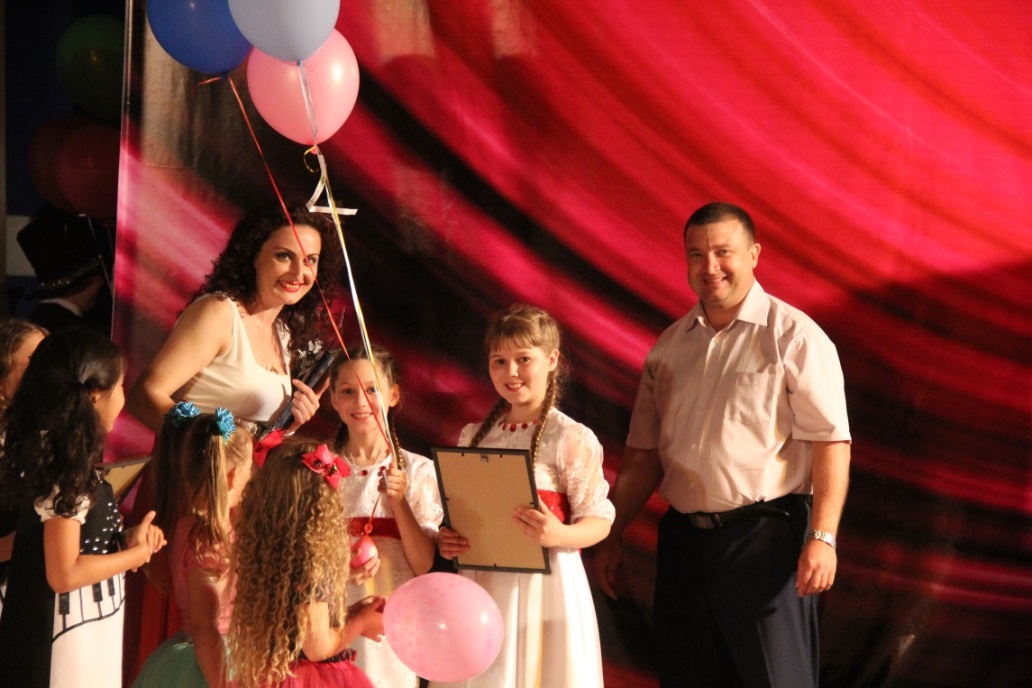 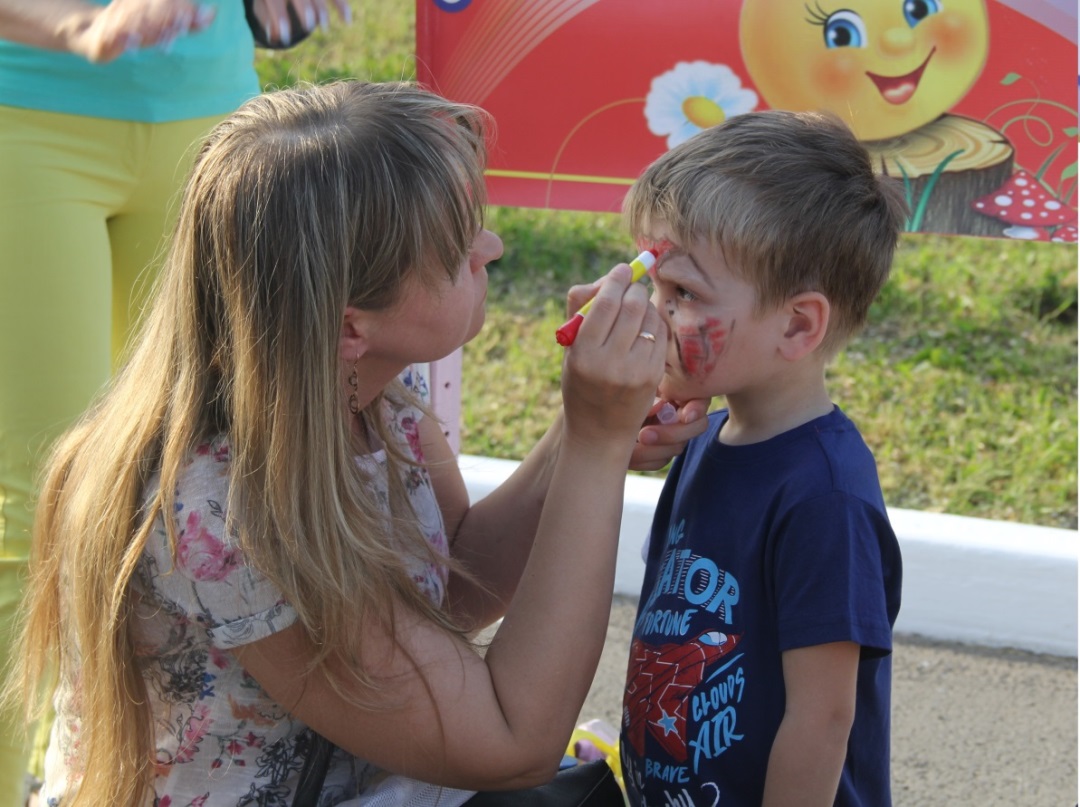 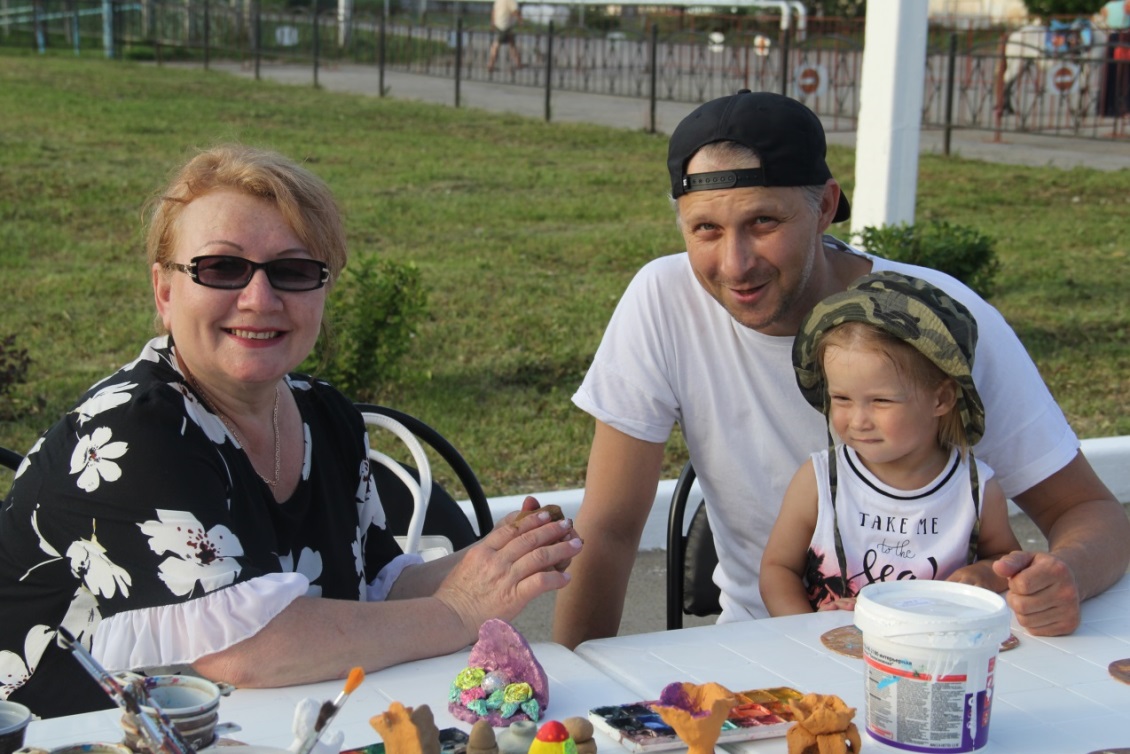 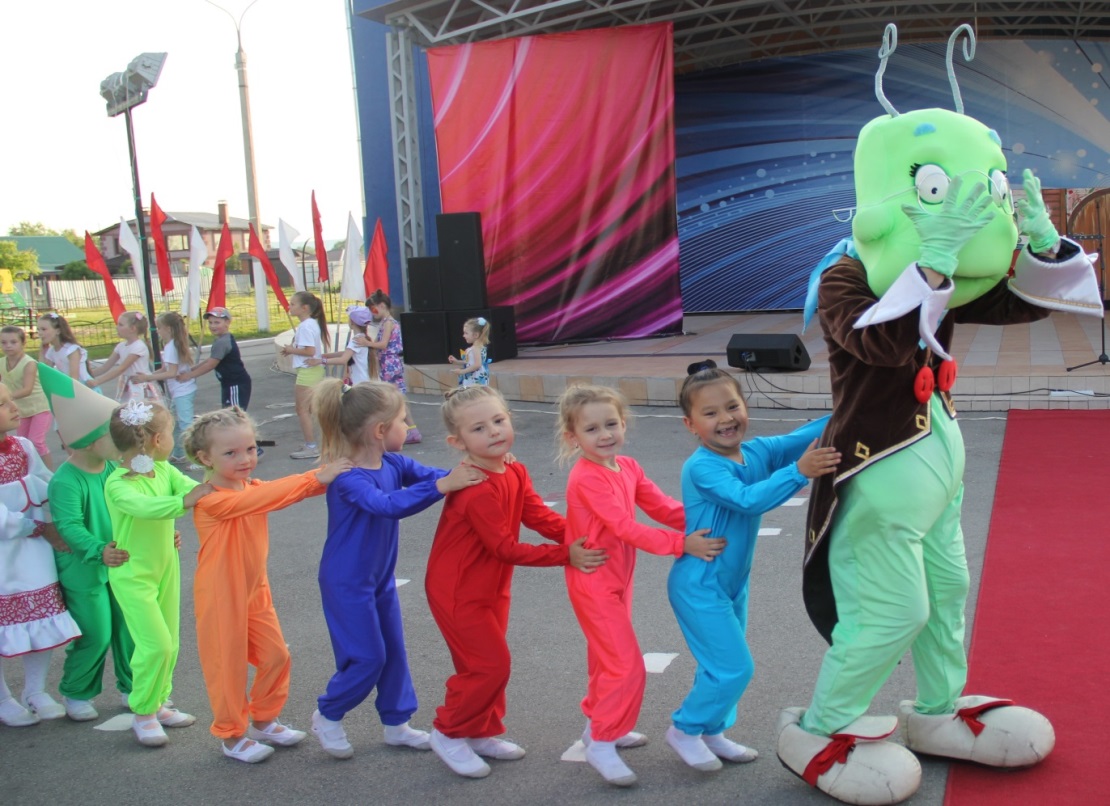 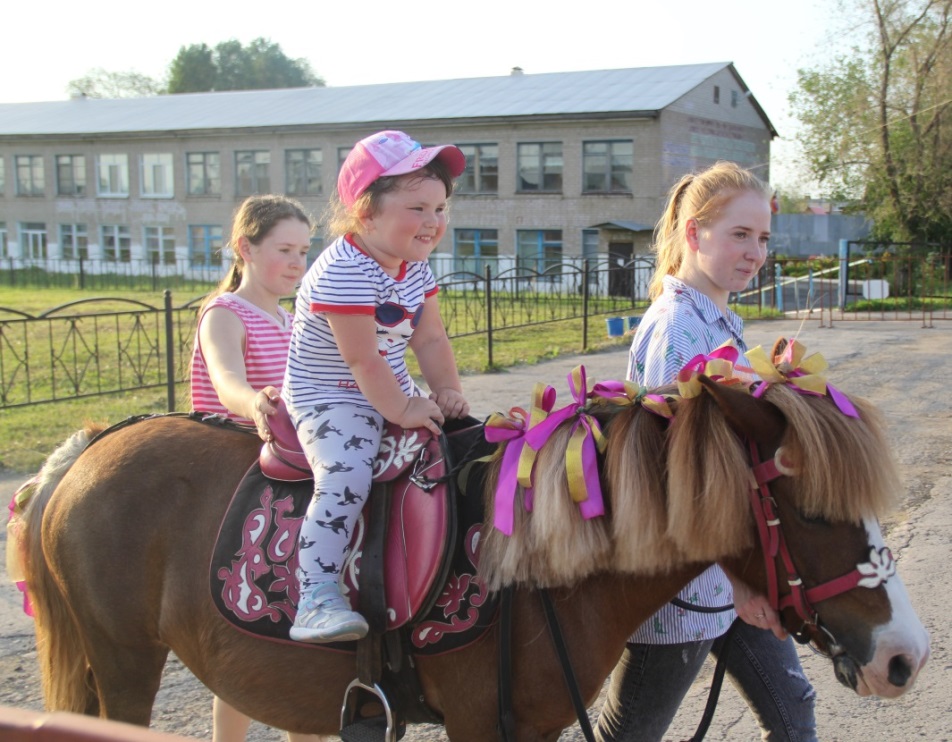 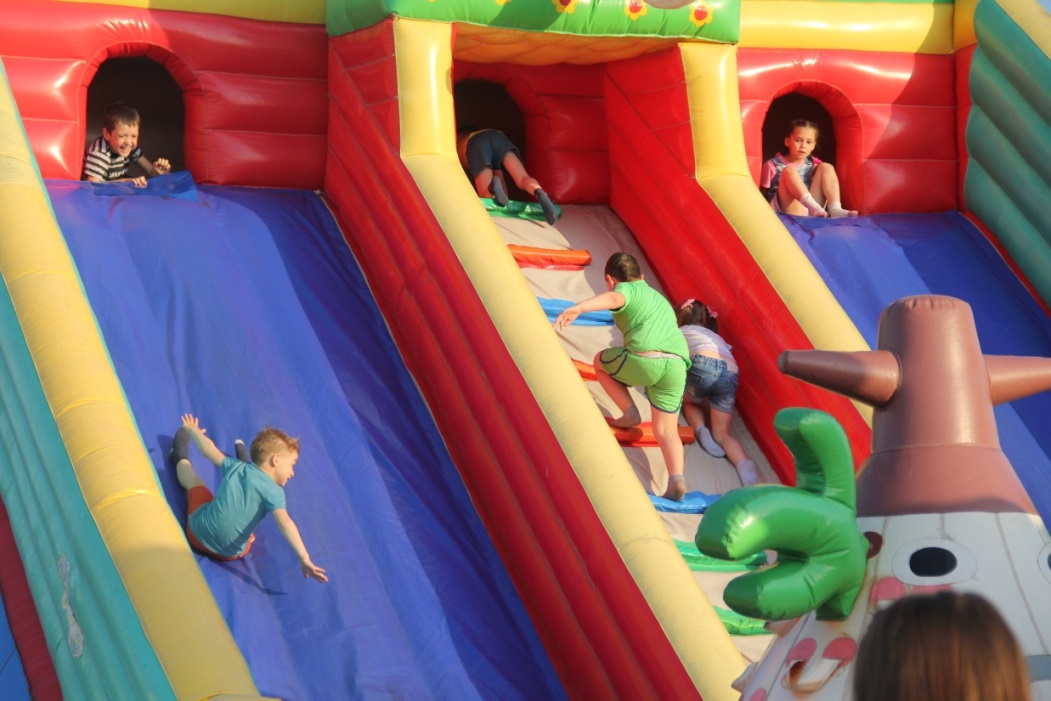 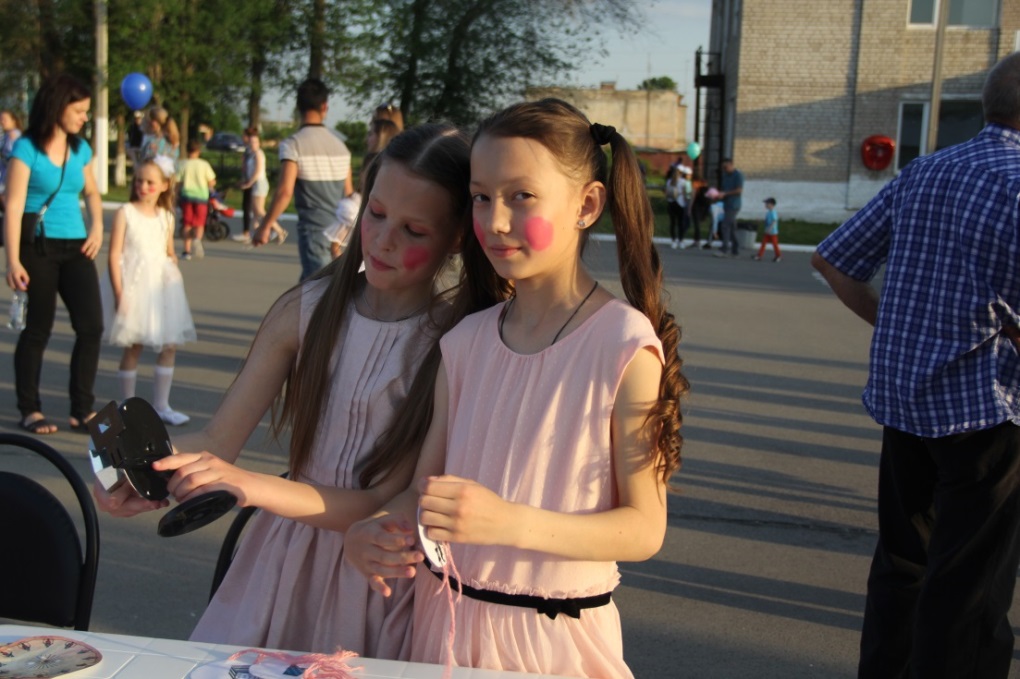 